г. Саранск О V Межрегиональной олимпиаде по вопросам избирательного права и избирательного процесса среди молодежи  в 2015/2016 учебном годуВ соответствии с Планом основных мероприятий по повышению правовой культуры избирателей (участников референдума) и обучению организаторов выборов и референдумов  в  Республике Мордовия на 2015 год, утвержденным постановлением Центральной избирательной комиссии Республики Мордовия от 29 декабря 2014 года № 100/707-5, Центральная избирательная комиссия Республики Мордовия  п о с т а н о в л я е т :1. Провести в декабре 2015 года совместно с Министерством образования Республики Мордовия, Советом директоров ССУЗ Республики Мордовия, ГБОУ РМ СПО «Ичалковский педагогический колледж имени С.М. Кирова»  V Межрегиональную олимпиаду по вопросам избирательного права и  избирательного процесса среди молодежи в 2015/2016 учебном году.2. Утвердить Положение о V Межрегиональной олимпиаде по вопросам избирательного права и  избирательного процесса среди молодежи в 2015/2016 учебном году (приложение № 1), состав Конкурсной комиссии (приложение № 2).3. Утвердить смету расходов на проведение V Межрегиональной олимпиады по вопросам избирательного права и  избирательного процесса среди молодежи в 2015/2016 учебном году (приложение № 3).4. Отнести расходы на проведение V Межрегиональной олимпиады по вопросам избирательного права и  избирательного процесса среди молодежи в 2015/2016 учебном году согласно смете расходов за счет средств федерального бюджета, выделенных на совместные мероприятия по повышению правовой культуры избирателей (участников референдума) и обучению организаторов выборов и референдумов в Российской Федерации в 2015 году.5. Направить Положение о V Межрегиональной олимпиаде по вопросам избирательного права и  избирательного процесса среди молодежи в 2015/2016 учебном году в территориальные избирательные комиссии, Министерство образования Республики Мордовия и в средства массовой информации для опубликования.6. Разместить настоящее постановление на официальном сайте Центральной избирательной комиссии Республики Мордовия в информационно-телекоммуникационной сети «Интернет».                     ПредседательЦентральной избирательной комиссии             Республики Мордовия                                                               А.В. Косов                                  СекретарьЦентральной избирательной комиссии          Республики Мордовия	          	                                                  Н.И. Чудаева  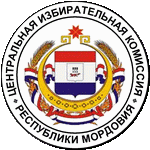 ЦЕНТРАЛЬНАЯ ИЗБИРАТЕЛЬНАЯ КОМИССИЯ РЕСПУБЛИКИ МОРДОВИЯЦЕНТРАЛЬНАЯ ИЗБИРАТЕЛЬНАЯ КОМИССИЯ РЕСПУБЛИКИ МОРДОВИЯЦЕНТРАЛЬНАЯ ИЗБИРАТЕЛЬНАЯ КОМИССИЯ РЕСПУБЛИКИ МОРДОВИЯПОСТАНОВЛЕНИЕПОСТАНОВЛЕНИЕПОСТАНОВЛЕНИЕ06 октября 2015 года№ 111/ 805-5